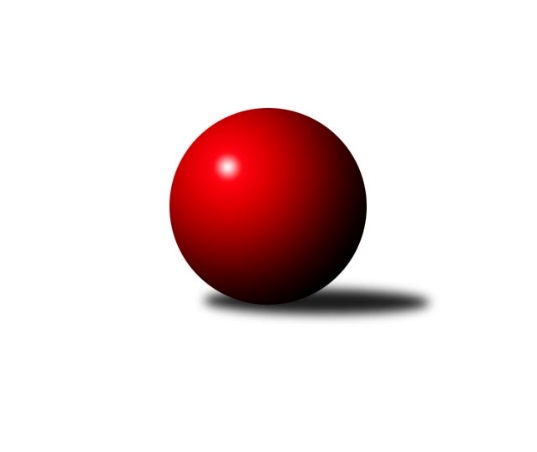 Č.4Ročník 2016/2017	1.10.2016Nejlepšího výkonu v tomto kole: 3476 dosáhlo družstvo: TJ Dynamo Liberec2.KLM A 2016/2017Výsledky 4. kolaSouhrnný přehled výsledků:TJ Sokol Kdyně	- TJ Sokol Duchcov	7:1	3414:3307	15.5:8.5	1.10.KK SDS Sadská	- TJ Start Rychnov n. Kn.	7:1	3370:3300	16.0:8.0	1.10.KK Lokomotiva Tábor	- TJ Dynamo Liberec	3:5	3428:3476	12.0:12.0	1.10.SKK Rokycany B	- TJ Slovan Karlovy Vary	7:1	3417:3351	14.5:9.5	1.10.Sokol Kolín 	- SKK Bohušovice	1:7	3094:3309	7.0:17.0	1.10.KK Konstruktiva Praha 	- KK Kosmonosy 	7:1	3353:3176	12.0:12.0	1.10.Tabulka družstev:	1.	TJ Sokol Kdyně	4	4	0	0	25.0 : 7.0 	60.5 : 35.5 	 3375	8	2.	SKK Bohušovice	4	3	0	1	19.0 : 13.0 	50.5 : 45.5 	 3195	6	3.	TJ Start Rychnov n. Kn.	4	2	1	1	18.0 : 14.0 	47.0 : 49.0 	 3349	5	4.	TJ Dynamo Liberec	3	2	0	1	13.0 : 11.0 	37.5 : 34.5 	 3399	4	5.	KK SDS Sadská	4	2	0	2	19.0 : 13.0 	53.5 : 42.5 	 3382	4	6.	KK Lokomotiva Tábor	4	2	0	2	17.0 : 15.0 	47.5 : 48.5 	 3387	4	7.	TJ Sokol Duchcov	4	2	0	2	16.0 : 16.0 	52.5 : 43.5 	 3286	4	8.	TJ Slovan Karlovy Vary	4	2	0	2	15.0 : 17.0 	40.5 : 55.5 	 3184	4	9.	KK Konstruktiva Praha	4	1	1	2	16.0 : 16.0 	50.5 : 45.5 	 3250	3	10.	SKK Rokycany B	3	1	0	2	8.0 : 16.0 	32.0 : 40.0 	 3319	2	11.	KK Kosmonosy	4	1	0	3	10.0 : 22.0 	43.0 : 53.0 	 3202	2	12.	Sokol Kolín	4	0	0	4	8.0 : 24.0 	37.0 : 59.0 	 3109	0Podrobné výsledky kola:	 TJ Sokol Kdyně	3414	7:1	3307	TJ Sokol Duchcov	Michael Kotal	153 	 149 	 148 	150	600 	 2.5:1.5 	 567 	 157	149 	 132	129	Pavel Šporer	Jindřich Dvořák	139 	 138 	 146 	145	568 	 3:1 	 543 	 142	123 	 144	134	Miloš Civín	Václav Kuželík ml.	144 	 125 	 164 	128	561 	 3:1 	 510 	 132	116 	 133	129	Jiří Semelka *1	Tomáš Timura	146 	 142 	 151 	127	566 	 2:2 	 565 	 138	150 	 158	119	Josef Pecha	David Machálek	149 	 136 	 130 	148	563 	 3:1 	 536 	 146	121 	 134	135	Zdeněk Ransdorf	Jiří Benda st.	150 	 143 	 142 	121	556 	 2:2 	 586 	 145	139 	 153	149	Jakub Dařílekrozhodčí: střídání: *1 od 55. hodu Tomáš ŠtraicherNejlepší výkon utkání: 600 - Michael Kotal	 KK SDS Sadská	3370	7:1	3300	TJ Start Rychnov n. Kn.	Aleš Košnar	137 	 132 	 147 	145	561 	 3:1 	 516 	 120	145 	 136	115	Radek Jung	Václav Pešek	125 	 150 	 143 	130	548 	 2:2 	 545 	 130	143 	 155	117	Dalibor Ksandr	Jan st. Renka st.	126 	 128 	 144 	149	547 	 3:1 	 581 	 125	175 	 141	140	Vojtěch Šípek	Antonín Svoboda	156 	 125 	 143 	144	568 	 3:1 	 509 	 126	127 	 114	142	Roman Kindl	Václav Schejbal	147 	 117 	 134 	137	535 	 1:3 	 585 	 142	135 	 161	147	Jaroslav Kejzlar	Tomáš Bek	133 	 163 	 167 	148	611 	 4:0 	 564 	 130	152 	 148	134	Martin Čihákrozhodčí: Nejlepší výkon utkání: 611 - Tomáš Bek	 KK Lokomotiva Tábor	3428	3:5	3476	TJ Dynamo Liberec	Bořivoj Jelínek	153 	 159 	 160 	143	615 	 4:0 	 558 	 138	145 	 146	129	Vojtěch Trojan	Jaroslav Mihál	149 	 134 	 137 	151	571 	 1:3 	 638 	 156	149 	 187	146	Vojtěch Pecina	Karel Smažík	132 	 145 	 133 	160	570 	 1:3 	 588 	 139	148 	 167	134	Agaton Plaňanský ml.	Miroslav Dvořák	132 	 153 	 149 	134	568 	 3:1 	 537 	 154	131 	 133	119	Ladislav ml. Wajsar ml.	David Kášek	140 	 157 	 138 	130	565 	 1:3 	 620 	 156	138 	 167	159	Josef Zejda ml.	Petr Chval	143 	 134 	 149 	113	539 	 2:2 	 535 	 126	138 	 130	141	Roman Žežulka *1rozhodčí: střídání: *1 od 16. hodu Zdeněk Pecina st.Nejlepší výkon utkání: 638 - Vojtěch Pecina	 SKK Rokycany B	3417	7:1	3351	TJ Slovan Karlovy Vary	Pavel Andrlík ml.	151 	 147 	 126 	134	558 	 1:3 	 591 	 142	152 	 143	154	Tomáš Pavlík	Václav Fűrst	140 	 135 	 167 	145	587 	 3:1 	 555 	 134	145 	 144	132	Jaroslav Páv	Jan Holšan	140 	 123 	 176 	137	576 	 2:2 	 572 	 154	150 	 137	131	Tomáš Beck st.	Martin Maršálek	150 	 122 	 124 	152	548 	 2:2 	 524 	 125	128 	 132	139	Miroslav Handšuh	Petr Fara	156 	 156 	 151 	126	589 	 4:0 	 551 	 145	152 	 131	123	Václav Hlaváč st.	Libor Bureš	132 	 125 	 149 	153	559 	 2.5:1.5 	 558 	 136	125 	 146	151	Václav Krýslrozhodčí: Nejlepší výkon utkání: 591 - Tomáš Pavlík	 Sokol Kolín 	3094	1:7	3309	SKK Bohušovice	Jiří Němec	149 	 162 	 139 	114	564 	 2:2 	 546 	 118	136 	 148	144	Radek Šípek	Jaroslav Hanuš	122 	 97 	 134 	136	489 	 1:3 	 541 	 148	121 	 128	144	Milan Perníček	Pavel Holoubek	127 	 117 	 109 	128	481 	 1:3 	 527 	 124	126 	 125	152	Jaromír Hnát	Vojtěch Zelenka	135 	 109 	 147 	112	503 	 1:3 	 586 	 136	157 	 140	153	Lukáš Dařílek	Jan Pelák	128 	 127 	 131 	136	522 	 0:4 	 558 	 148	137 	 132	141	Tomáš Svoboda	Václav Kňap	131 	 136 	 130 	138	535 	 2:2 	 551 	 158	145 	 121	127	Jiří Semerád *1rozhodčí: střídání: *1 od 84. hodu Martin PerníčekNejlepší výkon utkání: 586 - Lukáš Dařílek	 KK Konstruktiva Praha 	3353	7:1	3176	KK Kosmonosy 	Pavel Vymazal	135 	 123 	 149 	135	542 	 0:4 	 581 	 155	135 	 155	136	Jiří Vondráček	Tibor Machala	163 	 130 	 122 	141	556 	 2:2 	 510 	 129	134 	 128	119	Pavel Říha	Pavel Kohlíček	141 	 138 	 147 	124	550 	 2:2 	 516 	 106	140 	 142	128	Dušan Plocek	Jan Barchánek	147 	 124 	 132 	120	523 	 3:1 	 513 	 134	138 	 128	113	Jaroslav Doškář	Jaroslav Borkovec	171 	 150 	 120 	128	569 	 2:2 	 518 	 114	134 	 132	138	Luboš Beneš	Zdeněk Zahrádka	155 	 166 	 149 	143	613 	 3:1 	 538 	 137	121 	 136	144	Věroslav Říparozhodčí: Nejlepší výkon utkání: 613 - Zdeněk ZahrádkaPořadí jednotlivců:	jméno hráče	družstvo	celkem	plné	dorážka	chyby	poměr kuž.	Maximum	1.	Michael Kotal 	TJ Sokol Kdyně	605.00	376.5	228.5	1.0	2/3	(610)	2.	Vojtěch Pecina 	TJ Dynamo Liberec	594.75	382.5	212.3	1.0	2/2	(638)	3.	Tomáš Bek 	KK SDS Sadská	587.17	357.2	230.0	1.3	2/2	(611)	4.	Jaroslav Kejzlar 	TJ Start Rychnov n. Kn.	585.00	388.0	197.0	3.0	2/3	(588)	5.	Aleš Košnar 	KK SDS Sadská	583.83	387.3	196.5	2.0	2/2	(608)	6.	Josef Zejda  ml.	TJ Dynamo Liberec	583.00	374.5	208.5	1.5	2/2	(620)	7.	Petr Fara 	SKK Rokycany B	578.00	374.7	203.3	1.7	3/3	(589)	8.	Jan Holšan 	SKK Rokycany B	575.50	373.5	202.0	3.5	2/3	(576)	9.	Dalibor Ksandr 	TJ Start Rychnov n. Kn.	575.17	380.2	195.0	3.3	3/3	(602)	10.	Petr Chval 	KK Lokomotiva Tábor	575.00	362.8	212.3	2.8	2/2	(589)	11.	Tomáš Pavlík 	TJ Slovan Karlovy Vary	575.00	386.5	188.5	3.0	2/3	(591)	12.	Agaton Plaňanský  ml.	TJ Dynamo Liberec	574.75	375.3	199.5	5.3	2/2	(588)	13.	David Machálek 	TJ Sokol Kdyně	574.33	371.2	203.2	2.2	3/3	(585)	14.	Martin Čihák 	TJ Start Rychnov n. Kn.	572.83	382.7	190.2	1.8	3/3	(590)	15.	Zdeněk Zahrádka 	KK Konstruktiva Praha 	572.67	375.5	197.2	2.8	3/3	(613)	16.	Miloš Civín 	TJ Sokol Duchcov	572.00	384.5	187.5	3.0	4/4	(600)	17.	Zdeněk Ransdorf 	TJ Sokol Duchcov	570.67	373.0	197.7	2.7	3/4	(590)	18.	Jaroslav Mihál 	KK Lokomotiva Tábor	569.83	371.3	198.5	1.5	2/2	(599)	19.	Bořivoj Jelínek 	KK Lokomotiva Tábor	568.67	369.0	199.7	1.5	2/2	(615)	20.	Pavel Andrlík  ml.	SKK Rokycany B	567.50	371.0	196.5	4.0	2/3	(577)	21.	Václav Schejbal 	KK SDS Sadská	566.00	365.3	200.7	3.8	2/2	(596)	22.	Vojtěch Trojan 	TJ Dynamo Liberec	565.75	379.0	186.8	5.3	2/2	(580)	23.	Ladislav Takáč 	KK Lokomotiva Tábor	565.00	365.5	199.5	2.5	2/2	(577)	24.	Václav Kuželík  ml.	TJ Sokol Kdyně	564.17	376.0	188.2	1.8	3/3	(572)	25.	Václav Fűrst 	SKK Rokycany B	563.50	364.5	199.0	5.0	2/3	(587)	26.	David Kášek 	KK Lokomotiva Tábor	563.00	375.3	187.7	2.3	2/2	(583)	27.	Jiří Brouček 	TJ Start Rychnov n. Kn.	563.00	387.3	175.8	2.5	2/3	(583)	28.	Martin Maršálek 	SKK Rokycany B	560.00	387.5	172.5	7.5	2/3	(572)	29.	Tomáš Timura 	TJ Sokol Kdyně	559.00	355.0	204.0	1.8	2/3	(579)	30.	Jiří Vondráček 	KK Kosmonosy 	559.00	367.3	191.8	2.3	4/4	(581)	31.	Tomáš Beck  st.	TJ Slovan Karlovy Vary	557.17	369.2	188.0	2.5	3/3	(572)	32.	Jindřich Dvořák 	TJ Sokol Kdyně	555.83	367.2	188.7	4.2	3/3	(593)	33.	Vojtěch Šípek 	TJ Start Rychnov n. Kn.	554.50	363.3	191.2	3.7	3/3	(593)	34.	Jan ml. Renka  ml.	KK SDS Sadská	554.50	368.0	186.5	4.0	2/2	(571)	35.	Jaroslav Borkovec 	KK Konstruktiva Praha 	552.00	369.3	182.8	5.5	2/3	(569)	36.	Jiří Benda  st.	TJ Sokol Kdyně	551.67	369.3	182.3	1.8	3/3	(564)	37.	Antonín Svoboda 	KK SDS Sadská	551.50	367.0	184.5	4.5	2/2	(568)	38.	Viktor Pytlík 	TJ Sokol Kdyně	551.00	361.5	189.5	3.5	2/3	(561)	39.	Pavel Šporer 	TJ Sokol Duchcov	550.75	368.8	182.0	3.5	4/4	(569)	40.	Josef Pecha 	TJ Sokol Duchcov	550.50	363.8	186.8	3.0	4/4	(565)	41.	Libor Bureš 	SKK Rokycany B	550.00	360.7	189.3	2.7	3/3	(559)	42.	Tibor Machala 	KK Konstruktiva Praha 	548.33	368.7	179.7	5.7	3/3	(583)	43.	Lukáš Dařílek 	SKK Bohušovice	545.50	365.8	179.7	4.8	3/3	(586)	44.	Luboš Beneš 	KK Kosmonosy 	545.25	366.0	179.3	3.5	4/4	(556)	45.	Jiří Semerád 	SKK Bohušovice	543.50	355.0	188.5	2.0	2/3	(569)	46.	Václav Kňap 	Sokol Kolín 	543.33	354.5	188.8	1.3	3/3	(573)	47.	Ladislav Moulis 	SKK Rokycany B	543.00	369.0	174.0	7.0	2/3	(553)	48.	Pavel Kohlíček 	KK Konstruktiva Praha 	542.00	370.7	171.3	5.8	3/3	(589)	49.	Jan Pelák 	Sokol Kolín 	541.83	363.3	178.5	4.7	3/3	(571)	50.	Jiří Němec 	Sokol Kolín 	541.33	372.8	168.5	4.2	3/3	(570)	51.	Milan Perníček 	SKK Bohušovice	541.17	354.2	187.0	1.5	3/3	(563)	52.	Jan st. Renka  st.	KK SDS Sadská	539.83	356.5	183.3	4.0	2/2	(553)	53.	Václav Hlaváč  st.	TJ Slovan Karlovy Vary	538.17	356.3	181.8	3.0	3/3	(559)	54.	Tomáš Svoboda 	SKK Bohušovice	537.00	360.5	176.5	5.5	2/3	(558)	55.	Václav Krýsl 	TJ Slovan Karlovy Vary	535.67	355.2	180.5	3.7	3/3	(558)	56.	Jaroslav Doškář 	KK Kosmonosy 	527.75	359.8	168.0	5.3	4/4	(539)	57.	Věroslav Řípa 	KK Kosmonosy 	527.00	359.5	167.5	6.5	4/4	(564)	58.	Dušan Plocek 	KK Kosmonosy 	525.00	346.0	179.0	6.0	4/4	(540)	59.	Pavel Wohlmuth 	KK Konstruktiva Praha 	525.00	366.0	159.0	4.3	3/3	(575)	60.	Jaroslav Páv 	TJ Slovan Karlovy Vary	523.83	351.3	172.5	3.7	3/3	(555)	61.	Jan Barchánek 	KK Konstruktiva Praha 	522.75	364.5	158.3	5.8	2/3	(531)	62.	Radek Jung 	TJ Start Rychnov n. Kn.	521.33	372.3	149.0	8.7	3/3	(546)	63.	Jiří Semelka 	TJ Sokol Duchcov	516.00	362.0	154.0	9.0	3/4	(521)	64.	Vojtěch Zelenka 	Sokol Kolín 	515.00	350.5	164.5	12.0	2/3	(527)	65.	Jaromír Hnát 	SKK Bohušovice	513.33	353.0	160.3	5.3	3/3	(527)	66.	Miroslav Handšuh 	TJ Slovan Karlovy Vary	510.25	354.0	156.3	5.5	2/3	(524)	67.	Tomáš Štraicher 	TJ Sokol Duchcov	509.67	356.0	153.7	6.3	3/4	(528)	68.	Jindřich Lauer 	Sokol Kolín 	509.00	352.0	157.0	8.0	2/3	(553)	69.	Martin Perníček 	SKK Bohušovice	506.00	343.8	162.3	7.3	2/3	(513)	70.	Pavel Staša 	TJ Slovan Karlovy Vary	501.50	355.0	146.5	11.0	2/3	(516)	71.	Lukáš Holosko 	Sokol Kolín 	488.00	324.5	163.5	5.0	2/3	(511)		Martin Holakovský 	TJ Start Rychnov n. Kn.	608.00	396.0	212.0	4.0	1/3	(608)		Jakub Dařílek 	TJ Sokol Duchcov	575.00	386.5	188.5	4.0	2/4	(586)		Petr Miláček 	KK SDS Sadská	572.50	373.5	199.0	4.0	1/2	(603)		Miroslav Dvořák 	KK Lokomotiva Tábor	571.33	377.7	193.7	1.0	1/2	(587)		Karel Smažík 	KK Lokomotiva Tábor	570.00	364.0	206.0	1.0	1/2	(570)		Jaroslav Šatník 	Sokol Kolín 	561.00	378.0	183.0	6.0	1/3	(561)		Zdeněk Pecina  st.	TJ Dynamo Liberec	551.00	360.5	190.5	1.0	1/2	(564)		Radek Šípek 	SKK Bohušovice	546.00	361.0	185.0	0.0	1/3	(546)		Roman Žežulka 	TJ Dynamo Liberec	546.00	375.5	170.5	3.5	1/2	(567)		Pavel Vymazal 	KK Konstruktiva Praha 	542.00	372.0	170.0	3.0	1/3	(542)		Jan Lommer 	TJ Sokol Kdyně	538.00	379.0	159.0	6.0	1/3	(538)		Ladislav ml. Wajsar  ml.	TJ Dynamo Liberec	537.00	375.0	162.0	6.0	1/2	(537)		Václav Pešek 	KK SDS Sadská	532.00	344.5	187.5	4.5	1/2	(548)		Jaroslav Pleticha  st.	KK Konstruktiva Praha 	522.00	334.0	188.0	2.0	1/3	(522)		Tomáš Bajtalon 	KK Kosmonosy 	520.50	334.0	186.5	1.0	2/4	(552)		Stanislav Vesecký 	KK Konstruktiva Praha 	520.00	343.0	177.0	3.0	1/3	(520)		Pavel Říha 	KK Kosmonosy 	515.00	358.5	156.5	4.5	2/4	(520)		Petr Bystřický 	KK Lokomotiva Tábor	514.00	369.0	145.0	4.0	1/2	(514)		Jaroslav Chvojka 	SKK Bohušovice	513.50	359.0	154.5	7.0	1/3	(526)		Roman Kindl 	TJ Start Rychnov n. Kn.	509.00	349.0	160.0	7.0	1/3	(509)		Ladislav Šourek 	SKK Bohušovice	503.00	356.0	147.0	12.0	1/3	(503)		Jaroslav Hanuš 	Sokol Kolín 	489.00	345.0	144.0	13.0	1/3	(489)		Petr Bohuslav 	SKK Rokycany B	483.00	344.0	139.0	17.0	1/3	(483)		Pavel Holoubek 	Sokol Kolín 	481.00	349.0	132.0	5.0	1/3	(481)		Václav Webr 	SKK Rokycany B	472.00	344.0	128.0	14.0	1/3	(472)Sportovně technické informace:Starty náhradníků:registrační číslo	jméno a příjmení 	datum startu 	družstvo	číslo startu18625	Pavel Vymazal	01.10.2016	KK Konstruktiva Praha 	2x
Hráči dopsaní na soupisku:registrační číslo	jméno a příjmení 	datum startu 	družstvo	Program dalšího kola:5. kolo15.10.2016	so	10:00	TJ Dynamo Liberec - TJ Sokol Kdyně	15.10.2016	so	10:00	TJ Start Rychnov n. Kn. - KK Lokomotiva Tábor	15.10.2016	so	10:00	SKK Bohušovice - SKK Rokycany B	15.10.2016	so	13:00	TJ Slovan Karlovy Vary - KK SDS Sadská	15.10.2016	so	13:30	KK Kosmonosy  - Sokol Kolín 	15.10.2016	so	14:00	TJ Sokol Duchcov - KK Konstruktiva Praha 	Nejlepší šestka kola - absolutněNejlepší šestka kola - absolutněNejlepší šestka kola - absolutněNejlepší šestka kola - absolutněNejlepší šestka kola - dle průměru kuželenNejlepší šestka kola - dle průměru kuželenNejlepší šestka kola - dle průměru kuželenNejlepší šestka kola - dle průměru kuželenNejlepší šestka kola - dle průměru kuželenPočetJménoNázev týmuVýkonPočetJménoNázev týmuPrůměr (%)Výkon1xVojtěch PecinaLiberec 6381xZdeněk ZahrádkaKonstruktiva 114.876131xJosef Zejda ml.Liberec 6201xVojtěch PecinaLiberec 113.626381xBořivoj JelínekTábor6153xTomáš BekSadská111.196112xZdeněk ZahrádkaKonstruktiva 6131xJosef Zejda ml.Liberec 110.416202xTomáš BekSadská6111xBořivoj JelínekTábor109.526152xMichael KotalKdyně6001xJiří VondráčekKosmonosy108.87581